Chaosspiel: „Gesunde und nachhaltige Ernährung“ für jüngere Kinder (ab 6 Jahren)Kurzbeschreibung des Spiels:Fragenkatalog mit Antworten Checkliste Name:ChaosspielDauer:Ca. 1 ½ h - ein ganzer Vormittag  abhängig von der Anzahl der KartenAnzahl der Mitspieler*innen:8 - max. 20 Teilnehmende (mindestens 2 Gruppen, besser mehr)Altersgruppen:Kinder & Jugendliche (ab 6 Jahren)Entweder vom Alter gemischte Gruppen oder an das Alter angepasste FragenRäumliche Voraussetzungen:Drinnen oder draußen oder eine Kombination von beidemWenn draußen, dann das Wetter beachten (die Karten könnten wegfliegen, Karten laminieren gegen Feuchtigkeit)Viel Platz, um die Karten zu versteckenMaterial:Spielfeld mit so vielen Feldern wie versteckten KartenDie Karten zum Verstecken (auf einer Seite ist ein Symbol zu sehen, auf der anderen eine Zahl) plus Band zum FestbindenWürfelSpielfigurenAufgaben- und LösungsblattAblaufVorbereitung des Spiels (Aufbau, Einlesen in Aufgaben)Spieleinführung/ Erklärung für SpielendeDurchführung der SpielsituationDinge, die für die Stationen des Chaos-Spiels benötigt werden (Checkliste siehe S. 9)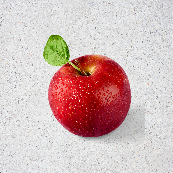             ApfelErmittle anhand des Geruchs/Geschmacks, welches regionale Obst/Gemüse vor dir liegt.hier sollte ein Saisonkalender zur Verfügung gestellt werdenBenötigtes Material: Augenbinde o. ä., Auswahl an saisonalem & regionalem Obst und Gemüse (Auswahl anhand eines Saisonkalenders), Messer, Brettchen, Probierteller, ggf. Zahnstocher, Servietten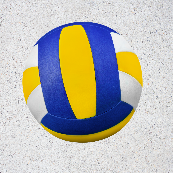              BallMacht eine Übung, die besonders gut für den Rücken ist.Planke: Ausgangsposition auf der BauchlageStelle die Unterarme auf, die Schulter sind über den EllenbogenKnie und Gesäß vom Boden hebenDas Gewicht ruht in den Zehen und auf den UnterarmenBlick geht nach Unten auf den Boden um Halswirbelsäule nicht zu überstreckenHalte Position: 20 bis 40 SekundenSchulterbrücke: Ausgangsposition RückenlageFersen werden Richtung Gesäß gezogen, Beine sind im 45°Winkel aufgestelltArme liegen lang gestreckt neben dem Körper, Handflächen zeigen zum BodenBeim Einatmen: Becken heben, Bauchnabel leicht nach innen ziehenBei Ausatmen: langsam von Halswirbelsäule bis zum Kreuzbein abwärts Wirbel für Wirble auf die Matte sinken lassen  5 bis 6 Mal wiederholen Vierfüßler-Streckung: Ausgangsstellung Vierfüßler-PositionKopf gerade in Verlängerung der Wirbelsäule halten (Blick nach Unten)Den linken Arm nach vorne Strecken und gleichzeitig das rechte Bein gestreckt heben (bis waagerechte Position erreicht ist)Position 5 bis 10 Sekunden halten  auf der anderen Seite wiederholenSchwimmer-Übung: Ausgangslage BauchlageArme und Beine vom Boden heben, Füße lang strecken, Fingerspitzen zeigen nach vorne, Kopf als Verlängerung der Wirbelsäule (Blick nach Unten)Arme und Beine kurz in der Luft halten, dann wieder sinken lassen3 bis 4 Mal wiederholen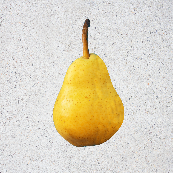     BirneAus wieviel Stück Würfelzucker besteht ein Glas Kaba (kakaohaltiges Getränkepulver)?Bis zu 80 % Zucker können in einem kakaohaltigen Getränkepulver stecken (ca. 8 Würfelzucker pro 200ml Getränk)Material: Würfelzucker-Packung hinstellen, Glas 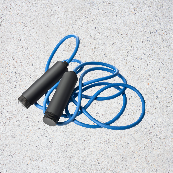         SpringseilWie könnt ihr beim Bäcker Verpackungsmaterial sparen?Eigene Verpackungen mitbringen, wie: Brotbeutel/Brottasche aus Bio-Baumwolle, Hanf oder LeinenDosenPapiertüten mehrfach verwenden und nicht sofort wegschmeißenBlaubeere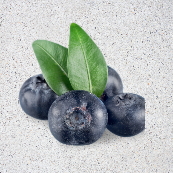 Nennt einen Ausdauersport.Joggen                                            LaufenWalken                                         Schwimmen Spazieren gehen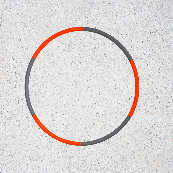 Hula-Hoop-ReifenWo kann man außer im Supermarkt noch Lebensmittel kaufen?Bio-Märkte                                        Lokale Wochenmärkte Unverpackt Läden                            Bauernhof-/HoflädenSolidarische Landwirtschaften       Bio-Kisten (Bring-Dienst)Tauschen                                            Selbst anbauenApps: „TooGoodToGo“ oder „foodsharing“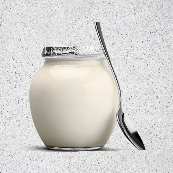 JoghurtWoran kann ich erkennen, dass ein Joghurt noch gut ist?Wie riecht es? Sauer?Wie sieht es aus? Sieht man Schimmel? Andere Farbe (Verfärbung)?Wie schmeckt es (nur eine kleine Menge testen)Pyramide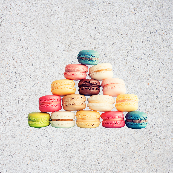 Wir haben heute die Regeln für eine gesunde Ernährung kennengelernt. Dazu haben wir uns die Ernährungspyramide angeschaut. Stellt eine menschliche Pyramide dar. Wenn Ernährungspyramide nicht behandelt wurde: nur Pyramide darstellen lassenBanane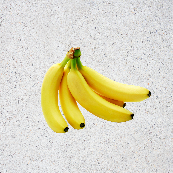 Ihr habt noch altes Brot und Brötchen vom Vortag übrig. Nennt ein Gericht/Rezept, um das Brot zu verwerten und nicht wegzuschmeißen. Beispiel: Paniermehl, Kirschmichel (süßer Auflauf), Brotsuppe, Brot-Auflauf, Pizza-Gemüse-Brötchen, Knödel, Croutons für Suppen Regenschirm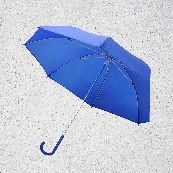 Ordne die Lebensmittel der Jahreszeit zu, in der sie wachsen.Frühling: Rhabarber, Spargel, FrühlingszwiebelSommer: Erdbeeren, Salatgurke, Tomaten Herbst: Kürbis, Kartoffel, ApfelWinter: Feldsalat, Rotkohl, rote BeeteMaterial: Lebensmittelkarten, Jahreszeitenuhr Orange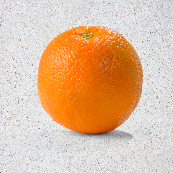 Welcher Apfel schmeckt saurer? Probieren und einschätzen lassen.Zwei Apfelsorten aufschneidensüßere Sorten: Cox Orange, Braeburn, Gala, Jonagold, TopazSaure Sorten: Boskop, Elstar, Gloster, Granny Smith, Holsteiner CoxRegenbogen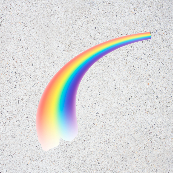 Stellt aus den verschiedenen Lebensmitteln einen Regenbogen dar. Was hat ein Regenbogen mit (gesunder) Ernährung zu tun?Obst- und Gemüsekarten verwenden (kein echtes Gemüse)Der Regenbogen symbolisiert die Vielfalt an Lebensmitteln, die wir zu uns nehmen sollten („Den Regenbogen essen“)   Zitrone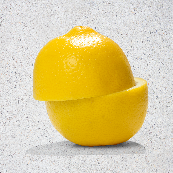 In welchen Müll schmeißen wir die folgenden Sachen? Gelbe Tonne: Konservendosen, Verpackungen aus Kunststoff, ToGo-Becher Glaskontainer: Gläser Papiertonne: Zeitung, PappeGrüne Tonne/Kompost: Teebeutel, alte Lebensmittel    Tasse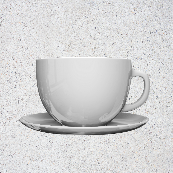 Wie sieht ein gesunder und leckerer Mittagsteller für dich aus? Welches Getränk trinkst du dazu?Vier Bestandteile nennen (Gemüse, Kohlenhydratquelle, Fettquelle, Proteinquelle)Getränke: Wasser, Saftschorle, Saft oder Tee sind erlaubt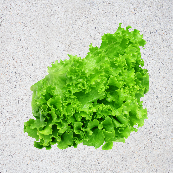       SalatVersuche einen Radschlag. 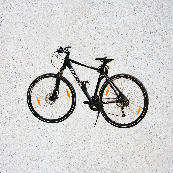    FahrradGedicht vorlesen. Welches Lebensmittel ist gemeint?Lösung: Die Kartoffel„Sie wächst nur in dunkler Erde, mit einer Schale schmutzig braun, ist diese Frucht die uns so kostbar im Inneren lecker anzuschauen. Man erntet sie bei herbstlich Wetter und sagt auch Erdapfel zu ihr. Denn wie die Äpfel auf den Bäumen ist sie gesund für Mensch und Tier. Wir haben sie oft auf dem Teller, denn sie schmeckt wunderbar und fein. Kaum einer mag sie sehr vermissen, drum muss in jedem Haus sie sein“ – Elke Bräunling (abgewandelt) 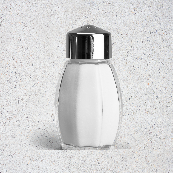  SalzstreuerSalz ist wichtig für unseren Körper, aber zu viel sollten wir davon am Tag nicht essen. Ordne die Lebensmittel ihrem Salzgehalt zu (von gering zu hoch)Eine Portion buntes Gemüse (200g) unter 0,2 g < eine Scheibe Toast (0,4 g) < zwei Scheiben Edamer Käse (0,82 g) < 30 g Tomatenketchup (1,05 g) < 50g Rohschinken (2,3g) <100 g Salzstangen (4,48g) < eine Pizza Speziale mit Salami und Schinken (5g)Quelle: Salzgehalt - Deutsche Gesellschaft für Ernährung e.V. SH (dge-sh.de), Internet: https://www.dge-sh.de/salzgehalt.html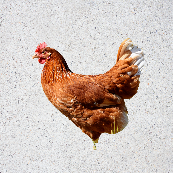      HuhnSchätzspiel: Ketchupflasche + Würfelzucker einwerfen - verschiedene Lebensmittel vergleichen und zuordnen lassenZuckergehalt von Lebensmittel auf 100 g:Ketchup Flasche: ca. 6 ZuckerwürfelJoghurt mit der Ecke: zwischen 2 – 5 Zuckerwürfel  Schokomüsli: ca. 8 ZuckerwürfelCornflakes: 12 ZuckerwürfelCapri Sonne: ca. 3 ZuckerwürfelNutella: ca. 19 ZuckerwürfelDuplo: ca. 17 Zuckerwürfel/ 1 Riegel: ca. 3 ZuckerwürfelKinderriegel: ca. 18 Zuckerwürfel/ 1 Riegel: ca. 4 Zuckerwürfel    Kakao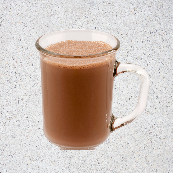 Warum darf man den Teig von Eierpfannkuchen nicht roh essen?Roher (ungebackener) Teig sollte nicht verzehrt werden, das liegt daran, dass die Zutat Mehl und das Ei davor nicht erhitzt wurde und Krankheitserreger erhalten könnte. Es kann der Keim der Escherichia coli Familie vorliegen (EHEC) Eine Erkrankung führt zu Magen-Darm-Beschwerden mit Durchfällen 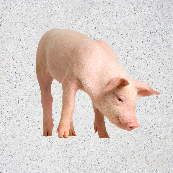 SchweinDrei Fragen zu Kakao (richtige Antworten sind markiert)In welchem dieser Länder wird Kakao angebaut?a) Italienb) Australienc) MexikoWo wächst die Kakao-Frucht?a) an Bäumenb) an Sträuchernc) unter der ErdeWie oft kann die Kakaofrucht geerntet werden?a) 1 x im Jahrb) 2 x im Jahrc) 3 x im Jahr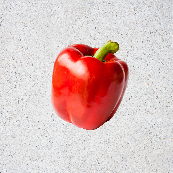    PaprikaStellt euch vor, ihr wollt einen Kuchen auf einem Blech backen. Was könnt ihr tun, damit ihr kein Backpapier benutzen müsst?Form einfetten (Margarine, Öl)Mit Semmelbrösel/ Mehl auslegen      Sonnenbrillen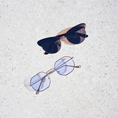 Wir haben eine Schüssel mit Vollkornmehl. Die Kinder sollen es in einer Minute schaffen das Mehl so zu sieben, dass es heller ist.Erklärung: Durch das Sieben bleiben die Randschichten des Korns über, welche die meisten Vitamine und Nährstoffe enthalten. Je stärker das Mehl gesiebt/gemahlen und diese Schichten entfernt werden, desto weniger gesunde Inhaltsstoffe bleiben im Mehl übrig. Deshalb ist es gesünder, Vollkornmehl zu verzehren welches diese Randschichten noch enthält.              Kuh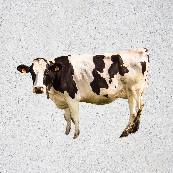 Schätzen, wie viel Fleisch wir in der Woche höchstens zu uns nehmen sollten (verschiedene Säckchen)FKE: 40 g/ Tag (Kinder zwischen 7 – 9 Jahren)Quelle: FKE: Empfehlungen für die Ernährung von Kindern und Jugendlichen – Die Optimierte Mischkost, Bochum, 2019   Gurke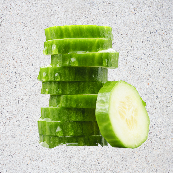 Für was brauchen wir mehr Wasser? Für eine Kuh, aus der wir 1 kg Fleisch bekommen oder für 1kg Weizen vom Feld? Fragen, warum die Kinder das denken. Lösung: Für das Fleisch 1 kg Weizen: 1300 Liter Wasser1 kg Rindfleisch: 15.000 Liter    Fisch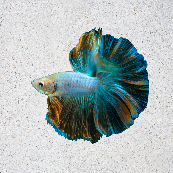 Einmal die Woche kann man laut DGE ein bisschen Fisch essen. Welche Fischarten kennt ihr?Hering, Lachs, Makrele, Heilbutt, Thunfisch, Scholle, Dorade, Forelle, Kabeljau, Dorsch, Karpfen, Rotbarsch, Seezunge, Stint, Zander Kartoffel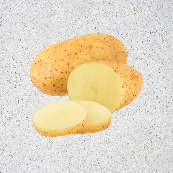 Immer mehr Plastik landet in den Seen und Flüssen dieser Welt und die Fische leiden darunter und werden krank. Versuche allen Abfall aus dem abgesteckten Bereich zu fischen (mit Netz) Absteckung eines Bereichs mit MüllKinder bekommen einen Kescher und sollen vom Rand den Müll einsammeln und in einen Mülleimer befördern   Kaffee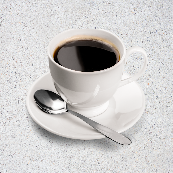 Trinken ist wichtig! Wie können wir unser Wasser etwas aufpeppen, damit es besser schmeckt? (Kein Zucker oder Sirup erlaubt)mit Früchten, Gemüse und/oder Kräutern Teebeutel über Nacht stehen lassen + mit Eiswürfeln auffüllen (Eistee)Obst: Apfel, Erdbeeren, Blaubeeren, Gurke, Minze, Rosmarin, Thymian, Orange, Zitrone (möglichst saisonal)   Stuhl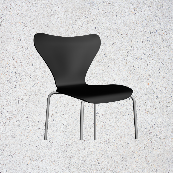 Riecht an einer Probe mit Wasser, die mit einem Obst/Gemüse oder Kräutern aromatisiert wurde   welche Zutat könnte es sein?Eine kleine Flasche Wasser am Vorabend mit Obst/Gemüse oder Gewürzen ansetzen (Apfel, Beeren, Orange, Minze, Gurke etc.)Am einfachsten ist eine Zutat, schwieriger: zwei oder mehr (z.B. Gurke + Minze)Mülltonne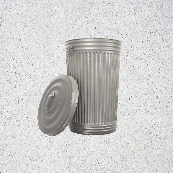 Sucht euch einen der vorgegebenen Snacks aus. Je nachdem, welchen ihr wählt, müsst ihr die Zeit auf einer Stelle laufen/Hampelmänner machen, um die Aufgabe zu bestehen. Für gesündere Snacks müsst ihr kürzer laufen/springen – Snacks mit viel Zucker/Fett benötigen länger.•	Müsliriegel: 30 Sekunden                               Ein Apfel: 20 Sekunden•	Ein Schokoriegel: 1.30 min                             Ein Glas Kakao: 1 min•	Gemüse-Käse-Spieße: 40 Sekunden             Eine Bifi-Wurst: 1.30 min•	Ein Rosinenbrötchen: 1 min                           Ein Toast mit Nutella: 1.30 minZuckerwürfel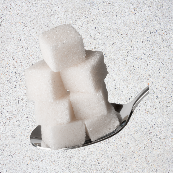 Welches ist euer Lieblings-Pausen-Snack? Versucht einen Reim daraus zu machen und tragt ihn vor.Möhre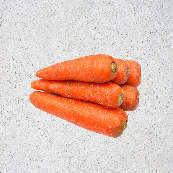 Welche der vorliegenden Ähren zeigt Hafer?>> Material mit Getreideähren (Weizen, Hafer, Roggen, Gerste)Lösung:       Hafer – Haferfocken                  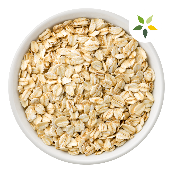 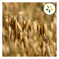 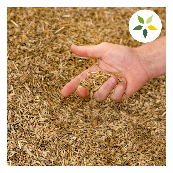 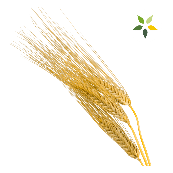 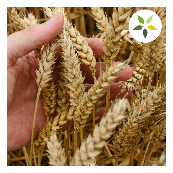 Gerste – Gerstenschrot 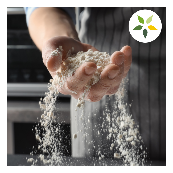 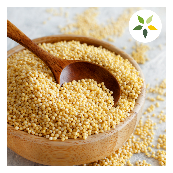 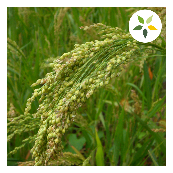 Hirse-Ähre - Hirse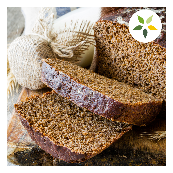 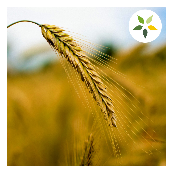                                               Weizen -                                         WeizenmehlRoggen – Roggensauerteigbrot      Müslischale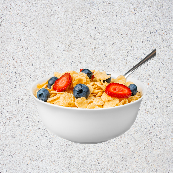 Nenne Zutaten, die du in ein gesundes Morgen-Müsli machen würdest.Getreide(flocken): Hafer, Hirse, Pseudogetreide (Achtung, Nachhaltigkeit!), DinkelflockenObst: Beeren, Banane, Apfel, Birne, Orange, ErdbeerenNüsse und Samen: Mandeln, Walnüsse, Cashewkerne, Kürbiskerne, Sonnenblumen-kerne, LeinsamenMilch/Milchersatz oder Joghurt/Quark Optional: Toppings 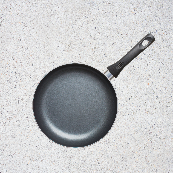          PfanneErnährung hat einen großen Einfluss darauf, wie es uns geht - Wahr oder Falsch? Nennt ein Beispiel aus eurem Alltag.Eine vollwertige Ernährung macht uns fit und stark (fördert die Leistung und das Wohlbefinden)Wir können besser denken und uns konzentrieren (steigert die kognitiven Fähigkeiten)Durch genügend Vitamine und Spurenelemente werden wir weniger krank (bessere(r) Immunfunktion + Fremdstoffmetabolismus)Bei einer Fehlernährung, also wenn man eine zu hohe oder niedrige Aufnahme von Nahrungsenergie (Kalorien) hat, kann das zu Über- oder Unterernährung sowie damit verbundene Krankheiten führen  Diabetes, Übergewicht, KHKWenn wir zu viel essen oder zu fettig/scharf/süß bekommen wir Bauchschmerzen und es geht uns schlecht 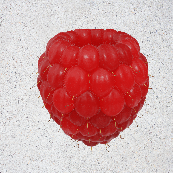 HimbeereDie Verdauung fängt bereits im Mund an - Wahr oder Falsch?Lösung: wahr Zum Verdauungstrakt gehören Mund, Speiseröhre, Magen, Dünndarm, Dickdarm, Rektum und AnusDer Mund ist die erste Station des Verdauungsprozesses: Zähne zerkleinern die Nahrung mechanisch und durch Kaubewegungen wird Speichelfluss angeregtSpeichel macht die Nahrung gleitfähig, Vorbereitung für den Weitertransport durch die Speiseröhre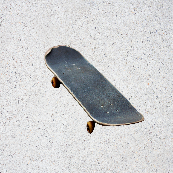       SkateboardKennt ihr ein Tischspruch? Wenn ja, sagt einen auf. Wenn nicht, lest den folgenden einmal vor: „Gut zusammen leben, nehmen, teilen, geben. Wenn jeder etwas hat, werden alle satt“Notizbuch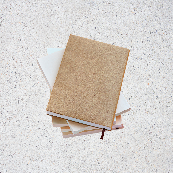 Was ist eure Lieblingsportart? Einer von euch versucht diese pantomimisch darzustellen sodass die anderen sie erraten.Flugzeug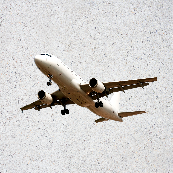 Mit welchem Transportmittel gelangen Bananen nach Deutschland? (Richtige Antwort ist fett markiert)•	Mit dem Auto•	Mit dem LKW•	Mit dem Schiff•	Mit dem Flugzeug     Blumenkohl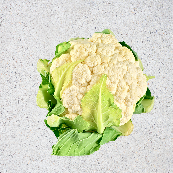 Welche wichtigen Helfer sind bei der Apfelblüte sowie bei anderen Obstbäumen wichtig?Lösung: Bienen (bestäuben die Blüten und sorgen dafür, dass der Apfel wächst)Baum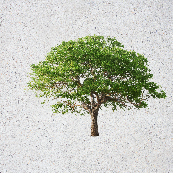 Finde ein Blatt auf dem Gelände, male seine Umrisse ab und nenne drei Obstbaumsorten, die du kennst (schreibe sie in das Blatt hinein)Apfel, Birne, Quitte, Aprikose, Kirschen, Pflaumen, Zwetschgen, Pfirsich, Mirabelle, Holunder, Mispel, Schlehe, Nektarine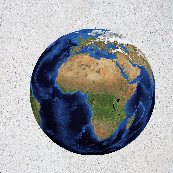 ErdkugelWelches der Lebensmittel ist im Winter am weitesten nach Deutschland gereist? Trefft eine WahlApfel (Deutschland)Möhre (Deutschland)Zitrone (Spanien)Kiwi (Neuseeland)Avocado (Mexiko)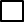 Spielfeld + Spielfiguren (für jede Gruppe eine)SymbolkartenSchnüre zum Befestigen der Symbolkarten + LocherGeländekarte, wo Karten platziert wurdenWürfelAufgaben- und Lösungsblatt ggf. Kreppband + Stift für NamensschilderFrage 1: Saisonkalender, saisonales Obst/Gemüse (auf jeden Fall zwei Apfelsorten, die werden bei Frage 11 nochmal gebraucht), Schneidebrett, Schäler, Augenbinde, Probierteller, Zahnstocher, ServiettenFrage 3: Würfelzucker, ein kleiner Teller oder Glas Frage 10: Lebensmittelkarten, Jahreszeitenuhr Frage 12: Obst-/Gemüse-Karten mit den Farben des RegenbogensFrage 13: verschiedene Müllarten (Konservendosen, Verpackungen (Käse/Hummus), Glas (Apfelmus/Aufstrich), Zeitung, Pappe, Teebeutel, alte Lebensmittel, Kaffee-ToGo-Becher) + Tonnen mit Beschriftung (Gelber Sack, Biotonne, Papiertonne, Glascontainer)Frage 17: Karten für Zuordnung von Salzgehalt Frage 18: Gläser, die mit Würfelzucker gefüllt werden + Karten zum ZuordnenFrage 22: Vollkornmehl, ein/zwei Schüsseln, Sieb Frage 23: Säckchen mit Grammzahl oder Waage und Erbsen zum AbwiegenFrage 26: Müll (kann von Station 13 genommen werden), Schnur/Band, Kescher Frage 28: Wasser, das zuvor mit Obst/Gemüse/Gewürz versetzt wurde, Augenbinde, Strohhalm oder Glasstrohhalm, Glas Frage 29: Karten mit Snacks (+ Zeit auf der Rückseite)Frage 31: Getreide-Ähren oder Karten, welche Getreideähren zeigen